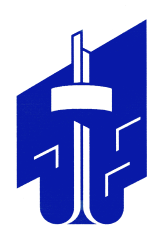 СОВЕТ депутатов металлургического района
второго созыварешениеот ______________ 			                                                                             № ___/___ПРОЕКТ В  соответствии с Федеральными законами от 06 октября 2003 года  № 131-ФЗ                   «Об общих принципах организации местного самоуправления в Российской Федерации», от 31 июля 2020 года № 248-ФЗ «О государственном контроле (надзоре) и муниципальном контроле в Российской Федерации», Уставом Металлургического  района города ЧелябинскаСовет депутатов Металлургического районаР е ш а е т:1. Внести следующие  изменения в приложение к решению Совета депутатов Металлургического  района от 22.04.2022 № 24/6 «Об утверждении Положения                            о муниципальном контроле в сфере благоустройства на территории Металлургического  района города Челябинска»:1) пункт 10 изложить в следующей  редакции:   «10. При осуществлении муниципального контроля в сфере благоустройства проводятся следующие виды профилактических мероприятий:1) информирование;   2) объявление предостережения;   3) консультирование;   4) профилактический визит.»;   2)  дополнить приложение пунктами 28.1, 28.2, 28.3, 28.4 следующего содержания:            «28.1. Контролируемое лицо вправе обратиться в орган муниципального контроля                             с заявлением о проведении в его отношении  профилактического визита (далее - заявление контролируемого лица). 28.2. Орган муниципального контроля рассматривает заявление контролируемого лица в течение десяти рабочих дней с даты регистрации указанного заявления                                и принимает решение о проведении профилактического визита либо об отказе в его проведении с учетом материальных, финансовых и кадровых ресурсов органа муниципального контроля, категории риска объекта контроля, о чем уведомляет контролируемое лицо.28.3. Орган муниципального контроля принимает решение об отказе в проведении профилактического визита по заявлению контролируемого лица по одному из следующих оснований:1) от контролируемого лица поступило уведомление об отзыве заявления                            о проведении профилактического визита;2) в течение двух месяцев до даты подачи заявления контролируемого лица органом муниципального контроля было принято решение об отказе в проведении профилактического визита в отношении данного контролируемого лица;3) в течение шести месяцев до даты подачи заявления контролируемого лица проведение профилактического визита было невозможно в связи с отсутствием контролируемого лица по месту осуществления деятельности, либо в связи с иными действиями (бездействием) контролируемого лица, повлекшими невозможность проведения профилактического визита;4) заявление контролируемого лица содержит нецензурные, либо оскорбительные выражения, угрозы жизни, здоровью и имуществу должностных лиц органа муниципального контроля, либо членов их семей.28.4. В случае принятия решения о проведении профилактического визита                        по заявлению контролируемого лица орган муниципального контроля в течение двадцати рабочих дней согласовывает дату проведения профилактического визита                                         с контролируемым лицом любым способом, обеспечивающим фиксирование такого согласования, и обеспечивает включение такого профилактического визита в программу профилактики рисков причинения вреда (ущерба), охраняемым законом ценностям.».2. Ответственность  за  исполнение  настоящего  решения   возложить   на       Главу Металлургического района С.Н. Кочеткова.            3. Контроль исполнения  настоящего решения поручить председателю                                     постоянной комиссии по благоустройству, инфраструктуре, градостроительству, землепользованию и архитектуре (Ю.Ю. Панов).  4. Настоящее решение вступает в силу со дня его официального опубликования (обнародования).Председатель Совета депутатовМеталлургического района                                                                                 А.Е. ЧетвернинГлава Металлургического района                                                                        С.Н. Кочетков                                                                                                                     О внесении изменений в решение Совета депутатов    Металлургического    района   от  22.04.2022 № 24/6  «Об   утверждении   Положения о   муниципальном  контроле  в  сфере  благоустройства  на территории             Металлургического района  города  Челябинска